Magyar Labdarúgó SzövetségMagyar Labdarúgó SzövetségSzabolcs-Szatmár-Bereg Vármegyei Igazgatóság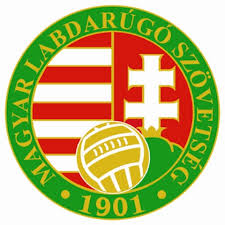 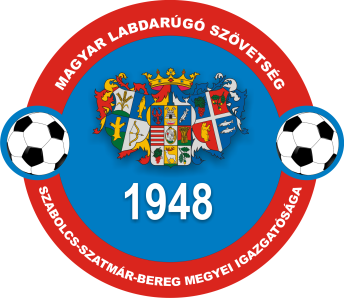 Tartalom1.	A bajnokság szervezője és rendezője, a bajnokság típusa és hivatalos neve	32.	A bajnokság célja	33.	A bajnokság nevezési és részvételi feltételei	34.	A bajnokság nevezési eljárása során betartandó határidők	45.	A bajnokság résztvevői és a bajnoki osztály létszáma	56.	A bajnokság rendszere	57.	A bajnokság időrendje	58.	A bajnokság helyezéseinek eldöntése	59.	A bajnokságba történő feljutás és kiesés a bajnoki év végén	510.	A bajnokság díjazása	611.	A bajnokság Fair Play versenye	612.	A bajnokság költségei	613.	Játékjogosultság	614.	A labdarúgók felszerelése	615.	Létesítmény és játéktér	616.	Egyéb rendelkezések	617.	Záró rendelkezések	8A bajnokság szervezője és rendezője, a bajnokság típusa és hivatalos neveA bajnokságot a Magyar Labdarúgó Szövetség (továbbiakban: ) írja ki.Szervezésével és működtetésével az MLSZ Szabolcs-Szatmár-Bereg Vármegyei Igazgatóságát bízza meg.Az MLSZ Szabolcs-Szatmár-Bereg Vármegyei Igazgatóság Versenybizottságának elnökét és tagjait (2-6 fő) az MLSZ Szabolcs-Szatmár-Bereg Vármegyei Igazgatóság Elnöksége nevezi ki. A 2023-2024. évi Vármegyei U13 korosztályú amatőr rendszerű, vegyes csökkentett pályás labdarúgó bajnokság.A 2023-2024. évi Vármegyei U13 korosztályú bajnokság (továbbiakban: bajnokság) hivatalos neve:Vármegyei U13 korosztályú bajnokság.A bajnokság céljaU13 éves korosztályú labdarúgók versenyeztetése;az ifjúsági/serdülő labdarúgók szervezett keretek között történő versenyeztetése;magas színvonalú mérkőzések biztosítása a bajnokságban szereplő labdarúgók számára, megfelelő mérkőzésszámmal;a játékosok felfelé áramlásának segítése, hogy a kiemelt bajnokságban játszanak a legjobb korosztályos gyerekek;a sportág népszerűsítése, a korszerű szakmai módszerek elterjesztése;a fiatal labdarúgók felkészítése a professzionális bajnokság követelményeire;a Fair Play elv érvényre juttatása, és a Fair Play magatartásforma népszerűsítése.A bajnokság nevezési és részvételi feltételeiA bajnokságba indulási (nevezési) jogával élő sportszervezet csapatának, ha nevezését jogerősen elfogadták, részvételi kötelezettsége van. A sportszervezet nevezési díjat fizet. A nevezési díj összege: 30.000,- Ft. melyet a nevezés határidejéig az MLSZ Szabolcs-Szatmár-Bereg Vármegyei Igazgatóság számlájára utal át, vagy fizet meg.A bajnokságra nevező sportszervezetnek az MLSZ Ügyviteli rendszerébe (IFA) a sportszervezet felületén lévő sportszervezeti dokumentációkhoz kötelezően kell feltöltenie:   A nevező gazdasági társaság cégkivonatát (2023. június 1. vagy utáni keltezésűt) vagy a nevező társadalmi szervezet /sportegyesület/ bejegyzéséről szóló társadalmi szervezet kivonatát (2023. június 1. vagy utáni keltezésűt);NAV adóigazolását (2023. június 1. vagy utáni keltezésűt);Önkormányzati adóigazolását (2023. június 1. vagy utáni keltezésűt);2023-2024. bajnoki évre vonatkozó tagsági és nevezési díj számlájának (melyet az MLSZ vagy a sportszervezet székhelye szerint illetékes Vármegyei-Budapesti Igazgatóság állított ki) befizetését igazoló dokumentumot.A bajnokságra nevező társadalmi szervezetnek / sportegyesületnek / az MLSZ Ügyviteli rendszerébe (IFA) a sportszervezet felületén lévő sportszervezeti dokumentációkhoz csak változás esetén kell kötelezően feltöltenie:Alapszabályát;Bírósági végzését;Bejegyzett képviselő közjegyző által hitelesített aláírási címpéldányát.A bajnokságra nevező gazdasági társaságnak az MLSZ Ügyviteli rendszerébe (IFA) a sportszervezet felületén lévő sportszervezeti dokumentációkhoz csak változás esetén kell kötelezően feltöltenie:Társasági szerződését;Ügyvezető aláírási címpéldányát.A sportszervezet írásban nyilatkozik, hogy a FIFA, az UEFA, az MLSZ minden szabályzatát, rendelkezését és határozatát elfogadja.A sportszervezet írásban nyilatkozik, hogy minden adatszolgáltatásért teljes körű felelősséget vállal.A sportszervezet írásban nyilatkozik arról, hogy mindent elkövet annak érdekében, hogy sportszakemberei (sportvezetője, edzője, stb.) labdarúgója sem közvetve, sem közvetlenül ne vegyenek részt a magyar labdarúgás bármely szintjét érintő fogadási játékban.A sportszervezet írásban nyilatkozik, hogy az MLSZ-szel, vagy az MLSZ Szabolcs-Szatmár-Bereg Vármegyei Igazgatóságaival szemben nincs polgári peres eljárása és polgári peres eljárást nem indít. A Választott Sportbíróságnál indított eljárásokra ez nem vonatkozik.További vitás ügyeiben az MLSZ Alapszabály 10.§ (1) bekezdés j. és (2) bekezdés i. pontjaiban foglaltak szerint jár el.Az fenti pontokban felsorolt mellékleteket csak abban az esetben kell a leadott nevezési laphoz csatolni, amennyiben a Szabolcs-Szatmár-Bereg Vármegyei I., II., III. osztályú bajnokságban szereplő csapatuk nevezési dokumentációjához nem lett leadva!A bajnokság nevezési eljárása során betartandó határidőkA bajnokságra szóló nevezési dokumentáció és nyilatkozat (melyben a sportszervezet vállalja a bajnokság részvételi feltételeinek teljesítését), 2023. június 30-án (péntek) 12.00 óráig kell elektronikusan a mindenkor hatályos ügyviteli rendszeren keresztül érkeztetni az MLSZ Szabolcs-Szatmár-Bereg Vármegyei Igazgatósághoz. (A fenti időpontig a nevezési dokumentációt fel kell tölteni a mindenkor hatályos ügyviteli rendszerbe – IFA e-nevezés). Az MLSZ Szabolcs-Szatmár-Bereg Vármegyei Igazgatóság Versenybizottsága a beérkezett nevezési dokumentáció feldolgozása után az érintett sportszervezet(ek)et írásban hiánypótlásra szólítja fel (a nevezési lapon megadott faxszámra és/vagy e-mail-re vagy a mindenkor hatályos ügyviteli rendszeren keresztül), melynek határideje: 2023. július 05. További határidők:Nevezés csak hiánytalanul, minden a nevezési felületen kötelezően kitöltött adattal, valamint a szükséges mellékletekkel és a nevezési díj és a tagdíj befizetésének igazolásával fogadható el.Hiánypótlás esetében 10.000,- Ft. hiánypótlási díj fizetendő. (A hiánypótlási határidő nem vonatkozik a nevezési díjra és tagdíjra.)A hiánypótlási határidő leteltét követően benyújtott dokumentumok nem vehetők figyelembe a fellebbviteli eljárás során. Az MLSZ Elnöksége a Versenyszabályzat ide vonatkozó pontja alapján gyorsított versenyügyi eljárás keretében 5 napos fellebbezési határidőt szabott meg.A bajnokság résztvevői és a bajnoki osztály létszámaVármegyei I.o. férfi felnőtt bajnokságban szereplő sportszervezetek U13 korosztályú csapataiVármegyei II.o. és III.o. férfi felnőtt bajnokságban szereplő sportszervezetek U13 korosztályú csapatai, illetve önálló utánpótlással rendelkező egyesületek U13 csapatai számára AJÁNLOTT!A bajnokság rendszereA bajnoki év 2023. július 1-jén kezdődik és 2024. június 30-án ér véget.A benevezett csapatokat az MLSZ Szabolcs-Szatmár-Bereg Vármegyei Igazgatóság Versenybizottsága területi alapon csoportokba sorolhatja. A bajnokságok – a csoportokba osztott csapatok számától függően – két vagy három, vagy négy fordulós bajnokságként kerülnek lebonyolításra, téli szünet közbe iktatásával.A vármegyei U13 bajnokságban szereplő csapatok kérhetik a bajnokság kezdete előtt a Versenybizottságot, hogy a hazai mérkőzéseiket/tornáikat mikor játszák. (péntek-szombat-vasárnap-hétfő)A bajnokság időrendjeA bajnokság őszi időtartama: 		2023. július 01. – december 31.A bajnokság tavaszi időtartama: 	2024. január 01 – június 30.A bajnokság fordulóinak időpontjait az MLSZ Szabolcs-Szatmár-Bereg Vármegyei Igazgatóság Versenybizottsága által elfogadott Versenynaptár tartalmazza!A bajnokság helyezéseinek eldöntéseNincs eredmény számításA bajnokságba történő feljutás és kiesés a bajnoki év végénNincs eredmény számítás, így feljutás kiesés sem.A bajnokság díjazásaNincs eredmény, így nincs díjazásA bajnokság Fair Play versenyeA bajnokságban történt Fair- Play eseményt a Versenybizottság Fair- Play serleggel jutalmazhatja.A bajnokság költségeiAz egyes mérkőzések rendezési költségeit a pályaválasztó sportszervezetek fizetik. A vendég sportszervezeteket részvételük kiadásai (utazás, étkezés, szállás, stb.), valamint a csapatukat elkísérő szurkolók mellett közreműködő saját biztonsági szolgálalatot ellátók költségei terhelik.A bajnokság versenyeztetéssel kapcsolatos költségeit a sportszervezetek fizetik meg. A fizetés rendjét a Szabályzatokhoz kapcsolódó Díjfizetési Rend tartalmazza. Az ott meghatározott díjtételeket az MLSZ Szabolcs-Szatmár-Bereg Vármegyei Igazgatóság által kiadott számlák alapján kell befizetni.A bajnokság versenydíjait az MLSZ Szabolcs-Szatmár-Bereg Vármegyei Igazgatóság biztosítja.A labdarúgók felszereléseA labdarúgók a bajnokság során mezszámot viselnek, mely 1-99-ig egész szám lehet. A szám hossza a mez hátulján legalább . Minden hivatalos mérkőzésen a labdarúgóknak a sípcsontvédő használata KÖTELEZŐ!Amennyiben a mérkőzés játékvezetője úgy ítéli meg, hogy a két csapat felszerelésének színösszeállítása zavaró, akkor a hazai csapat köteles más színű sportfelszerelésben játszani.Létesítmény és játéktérA bajnoki mérkőzéseket az egész bajnoki évben az  Infrastruktúra Szabályzatának megfelelő legalább ötöd osztályú stadionokban (pályákon) kell lebonyolítani, amely stadionoknak az MLSZ hitelesítésével kell rendelkezniük.Egyéb rendelkezésekU13 korosztályú bajnokság:A bajnokság résztvevői: 2011. január 1. és 2012. december 31. között született labdarúgók, 2 játékos szerepeltethető, aki 2013-as születésű. Lányok szerepeltetése megengedett. A Csökkentett pályamérettel való bajnokság lebonyolítása az alábbiak szerint történik:Játékidő: javasolt min. 2x15 (3 mérk.) perc, min. 2x20 (2 mérk.) perc/mérkőzés, játéknap maximum 120 perc, 2-3 mérkőzés/forduló A félidők és mérkőzések között 5 perc szünetet kell tartani.Pálya mérete: min.45x65 m, - max.50x65 m (keresztbe félpálya)Kapu mérete: 5 x 2Játékvezető: 1 hivatalosA csapat létszáma: a csapat 18 főből állhat. A pályán egyszerre a mérkőzésen 8 + 1 fő vesz részt. A mérkőzés csak akkor kezdhető el, ha egy csapatból 6+1 játékos jelen van.Büntetőpont: 9 mBüntetőterület: 12m-re az alapvonaltól bójával jelölveSzabadrúgás: 7 méterre a letett labdától.Szögletrúgás: A sarokpontról történikPartdobás: az oldalvonalon túljutott labdát csak partdobással lehet játékba hozni.Labdaméret: 4-es vagy 5-ösLes van. (az MLSZ szabály szerint) Speciális szabály: Közvetett szabadrúgást kell ítélni az ellenfél csapata javára (amelyet arról a helyről kell elvégeznie, ahol a labda keresztezte a felezővonalat), ha a kapus, vagy mezőnyjátékosa kirúgás során közvetlenül átrúgja, vagy folyamatos játék során a kapus saját büntetőterületén belülről akár kézből, akár földről közvetlenül átrúgja, vagy átdobja a labdát a felezővonalon.Eredmény: Nincs eredmény számításGólt a pálya teljes területéről el lehet érni, gól után középkezdéssel indul újra a játék.BÜNTETŐ – A büntetőterületen (12 méter) belüli szabálytalanságok esetén büntetőrúgás következik, a büntetőpont a kapu közepétől számított 9 méterre van.CSERE - Csere a félpályán történhet. A bajnoki mérkőzéseken oda vissza csere lehetséges. Minden játkosnak egy félidőt pályán kell tölteni, félidőben kötelező cserejátékosokat becserélni (ha addig nem történt meg),TÉRFÉLCSERE – Van!A bajnokságban I, illetve N/I, valamint Gy/F, illetve Gy/L betűjeles versenyengedéllyel lehet pályára lépni.Pályakialakítás: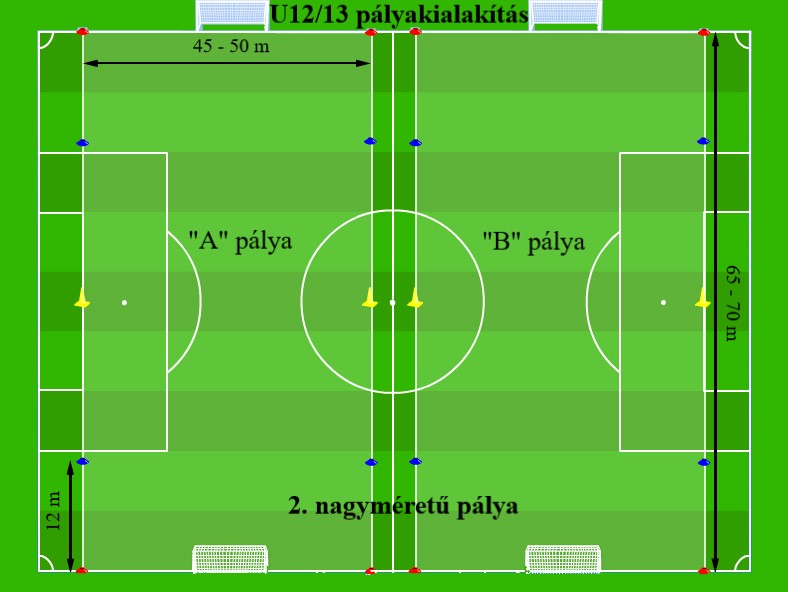 A bajnoki mérkőzések kéthetes rendszerességgel minimum 6 bajnoki forduló egy félévben.A keresztpályás mérkőzésen kapott sárga és piros lapok a nagypályás mérkőzéssel azonos elbírálás alá esnek. A mérkőzésen a minimális rendezői létszám 1 fő. A főrendező, nevét, és adatait a rendezői névsorban fel kell tüntetni, és azt a mérkőzés kezdete előtt legalább 30 perccel korábban a játékvezető részére átadni.A rendező megkülönböztető mellényt köteles viselni.A bajnokság lebonyolításával kapcsolatos, a jelen versenykiírásban nem szereplő, kérdésekben a Szabályzatokhoz kapcsolódó díjfizetési rend előírásait és a labdarúgó sportágra vonatkozó törvényeket, szabályzatokat kell betartani.Felmerülő jogosulatlan szerepeltetés esetén a gyanúba keveredett játékos köteles fényképes okmánnyal igazolni személyazonosságát. Minden mérkőzésre, minden játékos a személyét azonosító okmánnyal kell, hogy érkezzen a vitás esetek elkerülése végett.A bajnokság mérkőzésein történt fegyelmi ügyekben (kiállítás, rendezési hiányosság stb.) a sportszervezet székhelye szerint illetékes MLSZ Szabolcs-Szatmár-Bereg vármegyei Igazgatóság Fegyelmi Bizottsága folytatja le a fegyelmi eljárást, ahová az illetékes sportszervezet köteles bejuttatni a saját mérkőzés jegyzőkönyvének másolatát. A vármegyei Szervezeti Egységek a fegyelmi határozatot 3 napon belül kötelesek az MLSZ Információs rendszerében rögzíteni.A versenyügyekben az MLSZ Szabolcs-Szatmár-Bereg Vármegyei Igazgatóság Versenybizottsága jár el.A bajnokság lebonyolításával kapcsolatos, a jelen versenykiírásban nem szereplő, kérdésekben a Szabályzatokhoz kapcsolódó díjfizetési rend előírásait és a labdarúgó sportágra vonatkozó törvényeket, szabályzatokat kell betartani.Záró rendelkezésekAlkalmazásJelen szabályzat alkalmazásának felelőse az MLSZ Szabolcs-Szatmár-Bereg Vármegyei Igazgatóság igazgatója.MódosításJelen dokumentum módosításához szükséges véleményezési folyamatba a következő szerveket/testületeket/egységeket/személyeket kell legalább bevonni:MLSZ VersenyigazgatóságMLSZ Szabolcs-Szatmár-Bereg Vármegyei IgazgatóságA nevezési határidő lejárta után, de a verseny (bajnokság, kupa, torna) megkezdése előtt a hatályos versenykiírást csak az adott versenyrendszerben induló sportszervezetek 2/3-os többségének írásos, egyetértő beleegyezésével lehet módosítani. A verseny (bajnokság, kupa, torna) megkezdése után a hatályos versenykiírást csak az adott versenyben induló valamennyi sportszervezet írásos, egyetértő beleegyezésével lehet módosítani. (A korosztályok meghatározását és a túlkoros szerepeltetését semmilyen módon nem lehet módosítani az alapversenykiírás elfogadása után.)C)	A 2023/24. évi Szabolcs-Szatmár-Bereg Vármegyei Utánpótlás Bajnokságok alapversenykiírását az MLSZ Elnöksége ELN-57/2023 (03.30.) számú határozatával fogadta el.D)	A versenykiírás rendelkezései 2023. június 1-én lépnek hatályba és a hatályba lépést követően keletkezett, a versenykiírás hatálya alá tartozó ügyekben alkalmazandóak.Határozat számELN-   /2023JóváhagyásHatálybalépés2023.06.01.Érvényesség2024.06.30Utolsó módosításVerziószám1/2023Hiánypótlások beadása2023. július 07. (péntek) 12.00 óraVersenybizottság I. fokú határozat2023. július 11. (kedd)Fellebbezési határidő2023. július 14. (péntek) 12.00 óraFellebbviteli Bizottság II. fokú határozat 2023. július 18. (kedd)